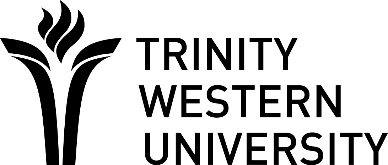 SECTION 1: STUDENT INFORMATIONApplicant’s Name: ________________________________________                        Student ID #:_________________	Deadlines (check one):		I will attend both Fall 2017 and Spring 2018 semesters	Deadline is October 1st, 2017I will attend Fall 2016 semester only                                	Deadline is October 1st, 2017I will attend Spring 2017 semester only                           	Deadline is February 1st, 2018By signing below, I, the student, acknowledge that I have read and understood the guidelines on page 2 of this applicationStudent Signature _______________________________________                          Date ______________________SECTION 2: CHURCH INFORMATION (To be completed by authorized church official)Church Name _____________________________________________            Phone Number __________________	Name of Church Official (Must not be related to the student) ___________________________________________Title of Church Official ___________________________________ Church Official’s Email ____________________Address:______________________________________________________________________________________Cheque number ________________ Cheque Amount _______________  Check box if money is wired  Please describe the applicant’s relationship to the church ___________________________________________________________________________________________________________________________________________By signing below, I, the church official agrees to the following terms:The attached cheque is made payable to Trinity Western University. If funds are wired, see www.twu.ca/registrar for instructions.The funds are not from an individual, not from wages earned by the student, or not received from immediate family members or relatives.I have read the award guidelines on page 2 of this application.Signature of church official ___________________________________________  Date _____________________PLEASE RETURN TO:Trinity Western University Financial Aid Office7600 Glover Road, Langley, BC   V2Y 1Y1TRINITY WESTERN UNIVERSITY EFCC PRAIRIE DISTRICT CHURCH MATCHING GRANT GUIDELINESThe EFCC Prairie District Church Matching Grant Program is designed to allow EFCC churches in southern Alberta and Saskatchewan help their students with tuition costs at TWU.  Please read this page before signing the application. The awarding of the grant is based on financial need, availability of funds, and the guidelines listed below.AWARD DEADLINESOctober 1st, 2017: For students who attend both Fall 2017 and Spring 2018 semesters, or Fall 2017 semester onlyFebruary 1st, 2018: For students who attend Spring 2018 semester onlyAPPLICATION PROCESSCompleted applications and cheques are due by the award deadlineApplications and cheques must be sent together (only cheques from the church/district will be accepted).Applications are considered in the order that they are received, as long as funds are available. Funds are limited.AWARD TERMSTWU will match the donation up to $2,000 per academic year for students who demonstrate financial need (as determined by TWU Need Assessment or FAFSA).  For students who do not demonstrate financial need, TWU will match the donation up to $500 per academic year.Students who attend one semester will receive a match equal to half of the church donation (up to $250 or $1,000 depending on financial need).STUDENT ELIGIBILITYStudent and/or parent must be a member of an EFCC Church in the Prairie District.This grant is available to traditional undergraduate students only.  Students registered through TWU Extension including the Adult Degree Completion and UT1 program are not eligible.  Spartan student athletes are not eligible for this grantStudents must enroll in a minimum of 12 semester hours per semester (80% course load) with a minimum cumulative GPA of 2.0 CHURCH DONATION ELIGIBILITYThe church may not submit funds from wages earned by the student or in lieu of volunteer work.The church may not submit funds from an individual to a specific student for the Church Matching Grant. Awards must be from general funds.If a special offering is taken, family members or relatives should not participate.The donation must be sent with charitable intent. There is no immediate or long-term benefit to the church.The church’s donation is a restricted gift and non-refundable. Please Note: No tax receipting is required for the student.  TWU will provide the T4A for students receiving this grant. QUESTIONS? Contact the Financial Aid Office at 604-513-2031 or at awards@twu.ca 